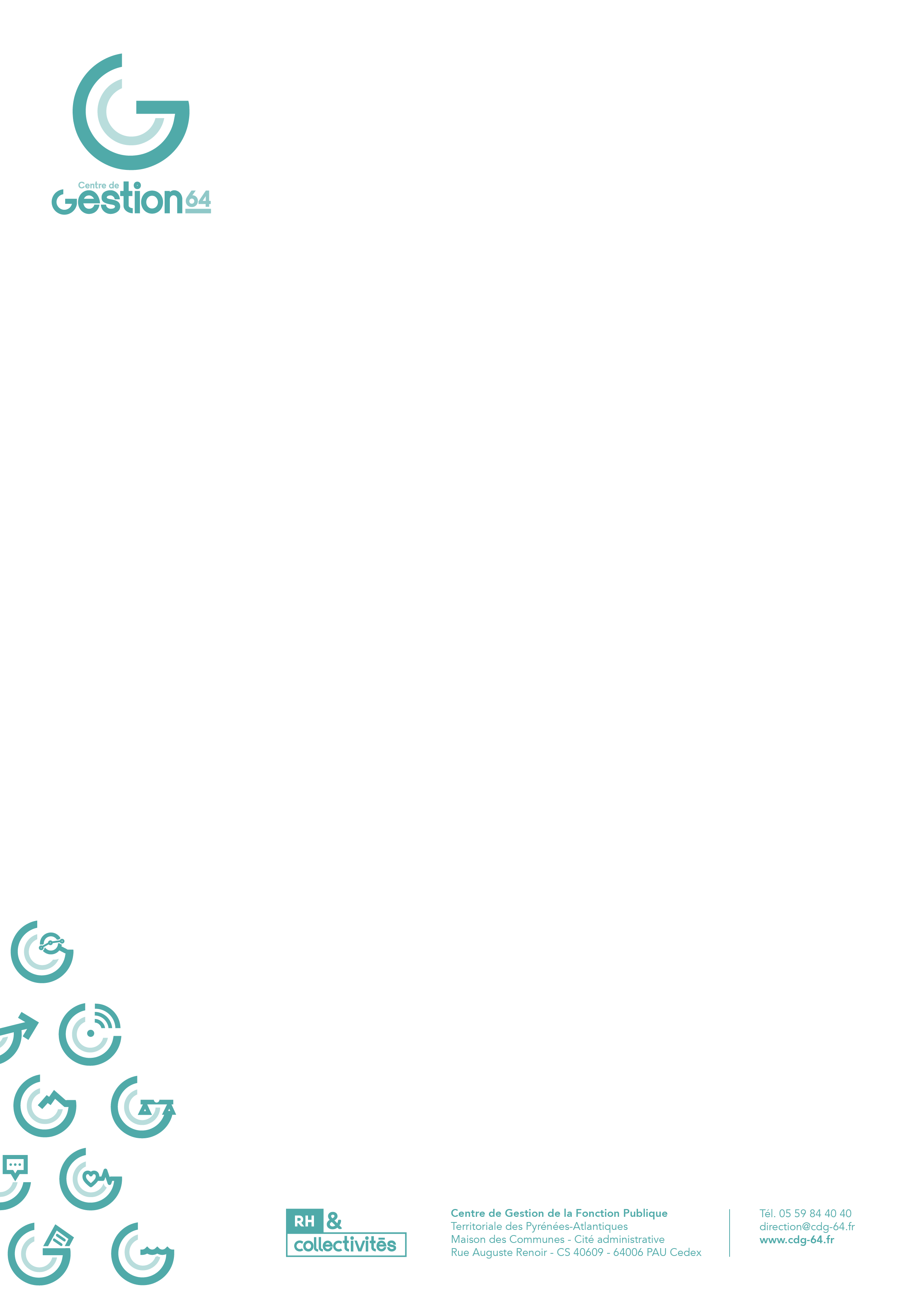 - - - - - - - - - - - - - - - - - - - - - - - - - - - - - - - - - - - - - - - - - - - - - - - - - - - - - - - - - - IDENTIFICATION DE L'AGENT EFFECTUANT LA SAISINENom : ………………………………………………………………………… Prénom : .……………..………………………………………………Emploi : …………………………………………………………………….………………………………………………………………………………..Adresse :……………………………………………………………………………………………………………………………………………………..Code postal : .……………..………………………………… Ville : …………………………………………………………………………………Téléphone : ……………………………………………… E-mail : …………………………………………@.......................................* L’agent autorise le Centre de Gestion à communiquer ses coordonnées personnelles aux représentants du personnel siégeant en Commission Consultative Paritaire :         oui                   non- - - - - - - - - - - - - - - - - - - - - - - - - - - - - - - - - - - - - - - - - - - - - - - - - - - - - - - - - - IDENTIFICATION DE LA COLLECTIVITÉ CONCERNÉENom de la collectivité :..………………………………………………………………………………………………..….…………………………- - - - - - - - - - - - - - - - - - - - - - - - - - - - - - - - - - - - - - - - - - - - - - - - - - - - - - - - - - PIÈCES À TRANSMETTRE AU CENTRE DE GESTION Imprimé de saisine dûment complété  Copie de la demande initiale de télétravail OU de la demande de renouvellement de télétravail Copie de l’arrêté autorisant le télétravail et détaillant ses conditions Copie du compte rendu de l’entretien préalable (si nécessaire) Copie de la décision de refus motivée de l’autorité territoriale- - - - - - - - - - - - - - - - - - - - - - - - - - - - - - - - - - - - - - - - - - - - - - - - - - - - - - - - - - 	Fait à…………………………………..……, le …………………………………..	                                       			     L'autorité territoriale, (signature et cachet)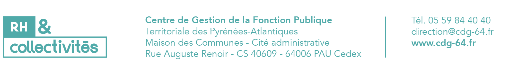 DOSSIER À TRANSMETTRE AU PÔLE GESTION STATUTAIRE DU CENTRE DE GESTION PAR VOIE ÉLECTRONIQUE : Statut@cdg-64.fr :